Stravováni účastnłkú ozdravného pobytu zaiisłi poskytovatel v souladu s platnými hygienickými a zvláštními práxnimi předpłs_v pro pořádání ozdraxmS eh pobytů (7_eyn zakon č 258/2000 Sb. ve mění pozdčJšich vyhl. č 410/2005 Sb ve zněni pozdějších předpisů a č Sb., ve znění pozdčjšich předpłsů)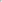 Všeobecne podmink) prodełe zájezdů Cestovni kanceláře — Sport s.r.o. mi jsou známv, souhlasím s nimi, a to I .łménem všech víše uvedených osob, ktere mne k Jeiłch přihlášeni a účasti nnoenilv Prohlašuji, že všechny údaje Jsem vyplnil(a) správně. Dále prohlašułi, že jsem zmocnčnła) a podpisem této smlouvy udéluii souhlas ve smvslu paragrafii 5 odst 2 zúk č 101/200 Sb. romež i jménem všech osob uvedených v této smlouvě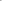 Smluvní stranv souhlasi se zvetełnënim smlouvv v registru smluv na webo•vých stránkáeb Portálu veřejné sprú'.T v souladu se zákonem č. 340/2015 0 zvláštních odminkách účinnosti nékterých smluv, uveieiňování těchto smluv a ore Istru smluv (zákon o re 'istru smluv . Publiku ici smluxni stranou do ISR.S le 7źikaznik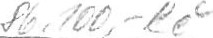 prvysvětli' h:	zákazník si dos cze o a bezlepKc»é suroviny ČÍ výrobkyx kterých bv kuchař měl vařit po dobu celého pobytu.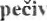 CESTOVNÍ SMLOUVA (PŘIHLÁŠKA)CESTOVNÍ SMLOUVA (PŘIHLÁŠKA)CESTOVNÍ SMLOUVA (PŘIHLÁŠKA)CESTOVNÍ SMLOUVA (PŘIHLÁŠKA)CESTOVNÍ SMLOUVA (PŘIHLÁŠKA)CESTOVNÍ SMLOUVA (PŘIHLÁŠKA)CESTOVNÍ SMLOUVA (PŘIHLÁŠKA)CESTOVNÍ SMLOUVA (PŘIHLÁŠKA)CESTOVNÍ SMLOUVA (PŘIHLÁŠKA)CESTOVNÍ SMLOUVA (PŘIHLÁŠKA)CESTOVNÍ SMLOUVA (PŘIHLÁŠKA)CESTOVNÍ SMLOUVA (PŘIHLÁŠKA)CESTOVNÍ SMLOUVA (PŘIHLÁŠKA)CESTOVNÍ SMLOUVA (PŘIHLÁŠKA)@CICSP0rtCESTOVNÍ KANCELÁŘCESTOVNÍ KANCELÁŘCESTOVNÍ KANCELÁŘCESTOVNÍ KANCELÁŘCESTOVNÍ KANCELÁŘCESTOVNÍ KANCELÁŘCESTOVNÍ KANCELÁŘCESTOVNÍ KANCELÁŘCESTOVNÍ KANCELÁŘZASTOUPENA PROVIZNÍM PRODEJCEMZASTOUPENA PROVIZNÍM PRODEJCEMZASTOUPENA PROVIZNÍM PRODEJCEMZASTOUPENA PROVIZNÍM PRODEJCEMZASTOUPENA PROVIZNÍM PRODEJCEMZASTOUPENA PROVIZNÍM PRODEJCEMCestovní kancelář — Sport s.r.o.Nlattioliho 4. 106 00, Praha IOICO: 24746410, DIC CZ24746410KB Praha 4, č.ú. 43-8533360267/0100Tel.: 776 42 42 62Cestovní kancelář — Sport s.r.o.Nlattioliho 4. 106 00, Praha IOICO: 24746410, DIC CZ24746410KB Praha 4, č.ú. 43-8533360267/0100Tel.: 776 42 42 62Cestovní kancelář — Sport s.r.o.Nlattioliho 4. 106 00, Praha IOICO: 24746410, DIC CZ24746410KB Praha 4, č.ú. 43-8533360267/0100Tel.: 776 42 42 62Cestovní kancelář — Sport s.r.o.Nlattioliho 4. 106 00, Praha IOICO: 24746410, DIC CZ24746410KB Praha 4, č.ú. 43-8533360267/0100Tel.: 776 42 42 62Cestovní kancelář — Sport s.r.o.Nlattioliho 4. 106 00, Praha IOICO: 24746410, DIC CZ24746410KB Praha 4, č.ú. 43-8533360267/0100Tel.: 776 42 42 62Cestovní kancelář — Sport s.r.o.Nlattioliho 4. 106 00, Praha IOICO: 24746410, DIC CZ24746410KB Praha 4, č.ú. 43-8533360267/0100Tel.: 776 42 42 62Cestovní kancelář — Sport s.r.o.Nlattioliho 4. 106 00, Praha IOICO: 24746410, DIC CZ24746410KB Praha 4, č.ú. 43-8533360267/0100Tel.: 776 42 42 62Cestovní kancelář — Sport s.r.o.Nlattioliho 4. 106 00, Praha IOICO: 24746410, DIC CZ24746410KB Praha 4, č.ú. 43-8533360267/0100Tel.: 776 42 42 62Cestovní kancelář — Sport s.r.o.Nlattioliho 4. 106 00, Praha IOICO: 24746410, DIC CZ24746410KB Praha 4, č.ú. 43-8533360267/0100Tel.: 776 42 42 62ZÁKAZNÍK (škola)ZÁKAZNÍK (škola)ZÁKAZNÍK (škola)ZÁKAZNÍK (škola)ZÁKAZNÍK (škola)ZÁKAZNÍK (škola)ZÁKAZNÍK (škola)ZÁKAZNÍK (škola)ZÁKAZNÍK (škola)ZÁKAZNÍK (škola)ZÁKAZNÍK (škola)ZÁKAZNÍK (škola)ZÁKAZNÍK (škola)ZÁKAZNÍK (škola)ZÁKAZNÍK (škola)Základní škola a Mateřská škola Emy Destinnové, Praha 6, náměstí Svobody 3/930Základní škola a Mateřská škola Emy Destinnové, Praha 6, náměstí Svobody 3/930Základní škola a Mateřská škola Emy Destinnové, Praha 6, náměstí Svobody 3/930Základní škola a Mateřská škola Emy Destinnové, Praha 6, náměstí Svobody 3/930Základní škola a Mateřská škola Emy Destinnové, Praha 6, náměstí Svobody 3/930Základní škola a Mateřská škola Emy Destinnové, Praha 6, náměstí Svobody 3/930Základní škola a Mateřská škola Emy Destinnové, Praha 6, náměstí Svobody 3/930Základní škola a Mateřská škola Emy Destinnové, Praha 6, náměstí Svobody 3/930Základní škola a Mateřská škola Emy Destinnové, Praha 6, náměstí Svobody 3/930Základní škola a Mateřská škola Emy Destinnové, Praha 6, náměstí Svobody 3/930ICO48133892ICO48133892ICO48133892ICO48133892ICO48133892adresa Nám. Svobody 3/930, Praha 6, 106 OOadresa Nám. Svobody 3/930, Praha 6, 106 OOadresa Nám. Svobody 3/930, Praha 6, 106 OOadresa Nám. Svobody 3/930, Praha 6, 106 OOadresa Nám. Svobody 3/930, Praha 6, 106 OOadresa Nám. Svobody 3/930, Praha 6, 106 OOadresa Nám. Svobody 3/930, Praha 6, 106 OOadresa Nám. Svobody 3/930, Praha 6, 106 OOadresa Nám. Svobody 3/930, Praha 6, 106 OOadresa Nám. Svobody 3/930, Praha 6, 106 OOzastoupená: M rr. Ota Bažantzastoupená: M rr. Ota Bažantzastoupená: M rr. Ota Bažantzastoupená: M rr. Ota Bažantzastoupená: M rr. Ota Bažantkontaktni osoba M r. Pavla Dočkalovákontaktni osoba M r. Pavla Dočkalovákontaktni osoba M r. Pavla Dočkalovákontaktni osoba M r. Pavla Dočkalovákontaktni osoba M r. Pavla Dočkalovákontaktni osoba M r. Pavla Dočkalovámobil734 102 744mobil734 102 744mobil734 102 744mobil734 102 744mobil734 102 744F,małlPavla. Dockalovac seznam.czF,małlPavla. Dockalovac seznam.czF,małlPavla. Dockalovac seznam.czF,małlPavla. Dockalovac seznam.czZákazník uzavírá s cestovní kanceláří tuto cestovní smlouvu Odle zákona 159/1999 Sb.Zákazník uzavírá s cestovní kanceláří tuto cestovní smlouvu Odle zákona 159/1999 Sb.Zákazník uzavírá s cestovní kanceláří tuto cestovní smlouvu Odle zákona 159/1999 Sb.Zákazník uzavírá s cestovní kanceláří tuto cestovní smlouvu Odle zákona 159/1999 Sb.Zákazník uzavírá s cestovní kanceláří tuto cestovní smlouvu Odle zákona 159/1999 Sb.Zákazník uzavírá s cestovní kanceláří tuto cestovní smlouvu Odle zákona 159/1999 Sb.Zákazník uzavírá s cestovní kanceláří tuto cestovní smlouvu Odle zákona 159/1999 Sb.Zákazník uzavírá s cestovní kanceláří tuto cestovní smlouvu Odle zákona 159/1999 Sb.Zákazník uzavírá s cestovní kanceláří tuto cestovní smlouvu Odle zákona 159/1999 Sb.Zákazník uzavírá s cestovní kanceláří tuto cestovní smlouvu Odle zákona 159/1999 Sb.Zákazník uzavírá s cestovní kanceláří tuto cestovní smlouvu Odle zákona 159/1999 Sb.Zákazník uzavírá s cestovní kanceláří tuto cestovní smlouvu Odle zákona 159/1999 Sb.Zákazník uzavírá s cestovní kanceláří tuto cestovní smlouvu Odle zákona 159/1999 Sb.Zákazník uzavírá s cestovní kanceláří tuto cestovní smlouvu Odle zákona 159/1999 Sb.Zákazník uzavírá s cestovní kanceláří tuto cestovní smlouvu Odle zákona 159/1999 Sb.Cestovní kancelář se zavazuje „cestovní smlouvou” Že poskytne zákazníkovi zájezd a zákazník se tímto zavazuje za latit včas stanovenou cenu.Cestovní kancelář se zavazuje „cestovní smlouvou” Že poskytne zákazníkovi zájezd a zákazník se tímto zavazuje za latit včas stanovenou cenu.Cestovní kancelář se zavazuje „cestovní smlouvou” Že poskytne zákazníkovi zájezd a zákazník se tímto zavazuje za latit včas stanovenou cenu.Cestovní kancelář se zavazuje „cestovní smlouvou” Že poskytne zákazníkovi zájezd a zákazník se tímto zavazuje za latit včas stanovenou cenu.Cestovní kancelář se zavazuje „cestovní smlouvou” Že poskytne zákazníkovi zájezd a zákazník se tímto zavazuje za latit včas stanovenou cenu.Cestovní kancelář se zavazuje „cestovní smlouvou” Že poskytne zákazníkovi zájezd a zákazník se tímto zavazuje za latit včas stanovenou cenu.Cestovní kancelář se zavazuje „cestovní smlouvou” Že poskytne zákazníkovi zájezd a zákazník se tímto zavazuje za latit včas stanovenou cenu.Cestovní kancelář se zavazuje „cestovní smlouvou” Že poskytne zákazníkovi zájezd a zákazník se tímto zavazuje za latit včas stanovenou cenu.Cestovní kancelář se zavazuje „cestovní smlouvou” Že poskytne zákazníkovi zájezd a zákazník se tímto zavazuje za latit včas stanovenou cenu.Cestovní kancelář se zavazuje „cestovní smlouvou” Že poskytne zákazníkovi zájezd a zákazník se tímto zavazuje za latit včas stanovenou cenu.Cestovní kancelář se zavazuje „cestovní smlouvou” Že poskytne zákazníkovi zájezd a zákazník se tímto zavazuje za latit včas stanovenou cenu.Cestovní kancelář se zavazuje „cestovní smlouvou” Že poskytne zákazníkovi zájezd a zákazník se tímto zavazuje za latit včas stanovenou cenu.Cestovní kancelář se zavazuje „cestovní smlouvou” Že poskytne zákazníkovi zájezd a zákazník se tímto zavazuje za latit včas stanovenou cenu.Cestovní kancelář se zavazuje „cestovní smlouvou” Že poskytne zákazníkovi zájezd a zákazník se tímto zavazuje za latit včas stanovenou cenu.Cestovní kancelář se zavazuje „cestovní smlouvou” Že poskytne zákazníkovi zájezd a zákazník se tímto zavazuje za latit včas stanovenou cenu.VYMEZENI ZÁJEZDUVYMEZENI ZÁJEZDUVYMEZENI ZÁJEZDUVYMEZENI ZÁJEZDUVYMEZENI ZÁJEZDUVYMEZENI ZÁJEZDUVYMEZENI ZÁJEZDUVYMEZENI ZÁJEZDUVYMEZENI ZÁJEZDUVYMEZENI ZÁJEZDUVYMEZENI ZÁJEZDUVYMEZENI ZÁJEZDUVYMEZENI ZÁJEZDUVYMEZENI ZÁJEZDUVYMEZENI ZÁJEZDU(oblast)' Medvědí Bouda - Krkonoše(oblast)' Medvědí Bouda - Krkonoše(oblast)' Medvědí Bouda - Krkonoše(oblast)' Medvědí Bouda - Krkonoše(oblast)' Medvědí Bouda - Krkonoše(oblast)' Medvědí Bouda - Krkonoše(oblast)' Medvědí Bouda - Krkonoše(oblast)' Medvědí Bouda - Krkonoše(oblast)' Medvědí Bouda - Krkonoše(oblast)' Medvědí Bouda - Krkonoševanantacvanantacvanantacvanantacvanantaczačátek pobvtu dne 22 5 2017začátek pobvtu dne 22 5 2017začátek pobvtu dne 22 5 2017konec pobvtu dne: 26.5konec pobvtu dne: 26.5konec pobvtu dne: 26.5konec pobvtu dne: 26.5017017017přistaxcní přistaxcní autobusu:u Školy v 8.00autobusu:u Školy v 8.00autobusu:u Školy v 8.00vvrnezeni odpovědnosti 741 děti CK -Sport zodpovídávvrnezeni odpovědnosti 741 děti CK -Sport zodpovídávvrnezeni odpovědnosti 741 děti CK -Sport zodpovídávvrnezeni odpovědnosti 741 děti CK -Sport zodpovídáx12 30-21 oo12 30-21 oo9 00-12 00/14 00-189 00-12 00/14 00-189 00-12 00/14 00-1822 00-7 ()O/příplatck 150,- na dltěenvironmentzilm. adaplaeni. mediálnł. multlklllumi a lvżaiskc kurnenvironmentzilm. adaplaeni. mediálnł. multlklllumi a lvżaiskc kurnenvironmentzilm. adaplaeni. mediálnł. multlklllumi a lvżaiskc kurnenvironmentzilm. adaplaeni. mediálnł. multlklllumi a lvżaiskc kurnenvironmentzilm. adaplaeni. mediálnł. multlklllumi a lvżaiskc kurnenvironmentzilm. adaplaeni. mediálnł. multlklllumi a lvżaiskc kurnenvironmentzilm. adaplaeni. mediálnł. multlklllumi a lvżaiskc kurnenvironmentzilm. adaplaeni. mediálnł. multlklllumi a lvżaiskc kurnenvironmentzilm. adaplaeni. mediálnł. multlklllumi a lvżaiskc kurnenvironmentzilm. adaplaeni. mediálnł. multlklllumi a lvżaiskc kurnenvironmentzilm. adaplaeni. mediálnł. multlklllumi a lvżaiskc kurnenvironmentzilm. adaplaeni. mediálnł. multlklllumi a lvżaiskc kurnenvironmentzilm. adaplaeni. mediálnł. multlklllumi a lvżaiskc kurnenvironmentzilm. adaplaeni. mediálnł. multlklllumi a lvżaiskc kurnenvironmentzilm. adaplaeni. mediálnł. multlklllumi a lvżaiskc kurnpŤedpokládaný počet děti • 3 3pŤedpokládaný počet děti • 3 3pŤedpokládaný počet děti • 3 3młnłmálni počet děti: 30młnłmálni počet děti: 30młnłmálni počet děti: 30młnłmálni počet děti: 30młnłmálni počet děti: 30młnłmálni počet děti: 30młnłmálni počet děti: 30cena / dilé•2.870,-cena / dilé•2.870,-cena / dilé•2.870,-cena / dilé•2.870,-cena / dilé•2.870,-počet dospělý ehpočet dospělý ehpočet dospělý ehpočet dospělých zdarma. 2počet dospělých zdarma. 2počet dospělých zdarma. 2počet dospělých zdarma. 2počet dospělých zdarma. 2počet dospělých zdarma. 2počet dospělých zdarma. 2počet dospělých zdarma. 2počet dospělých zdarma. 2počet dospělých zdarma. 2počet dospělých zdarma. 2počet dospělých zdarma. 2počet dospělý ehpočet dospělý ehpočet dospělý ehpočet platicich dospělých. Opočet platicich dospělých. Opočet platicich dospělých. Opočet platicich dospělých. Opočet platicich dospělých. Opočet platicich dospělých. Opočet platicich dospělých. Ocena / dospélý•cena / dospélý•cena / dospélý•cena / dospélý•cena / dospélý•třidy a počt:, děti v icdnollivx'•ch třidách, pt. 3 	C 16 9. B 17)třidy a počt:, děti v icdnollivx'•ch třidách, pt. 3 	C 16 9. B 17)třidy a počt:, děti v icdnollivx'•ch třidách, pt. 3 	C 16 9. B 17)třidy a počt:, děti v icdnollivx'•ch třidách, pt. 3 	C 16 9. B 17)třidy a počt:, děti v icdnollivx'•ch třidách, pt. 3 	C 16 9. B 17)třidy a počt:, děti v icdnollivx'•ch třidách, pt. 3 	C 16 9. B 17)třidy a počt:, děti v icdnollivx'•ch třidách, pt. 3 	C 16 9. B 17)třidy a počt:, děti v icdnollivx'•ch třidách, pt. 3 	C 16 9. B 17)třidy a počt:, děti v icdnollivx'•ch třidách, pt. 3 	C 16 9. B 17)třidy a počt:, děti v icdnollivx'•ch třidách, pt. 3 	C 16 9. B 17)třidy a počt:, děti v icdnollivx'•ch třidách, pt. 3 	C 16 9. B 17)třidy a počt:, děti v icdnollivx'•ch třidách, pt. 3 	C 16 9. B 17)třidy a počt:, děti v icdnollivx'•ch třidách, pt. 3 	C 16 9. B 17)třidy a počt:, děti v icdnollivx'•ch třidách, pt. 3 	C 16 9. B 17)třidy a počt:, děti v icdnollivx'•ch třidách, pt. 3 	C 16 9. B 17)Vvmezeni strav,'bezle ková dieta I bezle ková dieta I očet osob..očet osob..očet osob..očet osob..očet osob..očet osob..očet osob..očet osob..očet osob..očet osob..očet osob..VYMEZENÍ VARIANTVYMEZENÍ VARIANTVYMEZENÍ VARIANTCestovní kancelář le Vinna 'istitCestovní kancelář le Vinna 'istitCestovní kancelář le Vinna 'istitA - Basłcdopraxu tam 1 z t, ubvtováni s Inou •nzi, tzn. snídani, obědem a večeří včetně 'tněhorežimua svačin, pojištěni otl ú adkudopraxu tam 1 z t, ubvtováni s Inou •nzi, tzn. snídani, obědem a večeří včetně 'tněhorežimua svačin, pojištěni otl ú adkuB - 13asłc plusdopravu tam i zpět: ubvtování s plnou penzí, trn. snídani, obédcrn a večeří včetně pitného režimu a svačl-n, pojištění protl úpadku, jednodenni ro mdopravu tam i zpět: ubvtování s plnou penzí, trn. snídani, obédcrn a večeří včetně pitného režimu a svačl-n, pojištění protl úpadku, jednodenni ro mC - Normaldopravu tam i zpět, ubvtování s plnou penzi. tzn. snidani, obědem a 'večeří včetně pitného režimu a svačin, pojištění protl úpadku, pqłištčni od vědnosti, s omi r« se zam&enim na fi-zick.” a s 'Chick ' rozvo•: zdravotníkadopravu tam i zpět, ubvtování s plnou penzi. tzn. snidani, obědem a 'večeří včetně pitného režimu a svačin, pojištění protl úpadku, pqłištčni od vědnosti, s omi r« se zam&enim na fi-zick.” a s 'Chick ' rozvo•: zdravotníkaC - Normalcmíčové s	' (softball, ko	brcmball, vvbfcná,.. )C - NormalcKreativita ('S tvarka, kresba, herectvi, zailštěni ••letu.C - NormalcHrvv Hrodě (Ianové iekážk ', bremball, zaiištëni výletu,.D - Highadaptační, enviromentální, multimediální, multikulturní a odborné sportcnmi kurzv dopranł tam 1 zpět, ubvtování s plnou penzi, tm. stildanč, obéd. večeře a svačiny, včetně pitného režimu, pojištěni proti úpadku, pojištění odpovědnosti, program dle typu kurzu se zaměŤenim na fyzłcký a psychický rozvoj, zdravotníka. (možnost golf, paintball. slaňováni, Ianové řekážkv - za í latek)adaptační, enviromentální, multimediální, multikulturní a odborné sportcnmi kurzv dopranł tam 1 zpět, ubvtování s plnou penzi, tm. stildanč, obéd. večeře a svačiny, včetně pitného režimu, pojištěni proti úpadku, pojištění odpovědnosti, program dle typu kurzu se zaměŤenim na fyzłcký a psychický rozvoj, zdravotníka. (možnost golf, paintball. slaňováni, Ianové řekážkv - za í latek)ČASOVÝ ROZVRH PLATEBČASOVÝ ROZVRH PLATEBzáloha celkem: 45.000,—záloha celkem: 45.000,—způsob úhradv;fakturatermín úhrady:21.4.2017doplatek celkem: dle očtu dětízpüsob úhrady: ratermin úhradv:15.6.2017ZVLÁŠTNÍ PODMINKY, POZNÁMKYProgram zajištěný instruktorv CK-Spor1: po-út: 12:30 — 21-00. str-čt: 8:00 — 14:00Připlatek za dopravu ve výši 200,- Kč/osobu je již započítán v cenštpobvtu- ŠkolaPodpis Datum uzavřeni cestovní smlouvy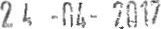 Podpis 	a..